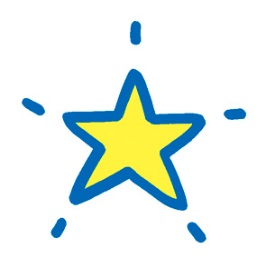 学年通信３年　３号平成２８年５月２６日半田市立乙川小学校　木々の緑も深まり，初夏の訪れを感じるようになりました。先日の校区探検のボランティアを引き受けてくださった保護者の皆様，ありがとうございました。子どもたちは，ボランティアの方々のおかげで，安全に楽しく探検をすることができました。施設やお店の中も見学し，地域の様子をしっかり学習することができました。６月は，１８日に学校公開日・親子ふれあい学級が予定されています。多くの保護者の皆様にお越しいただけることを楽しみにしています。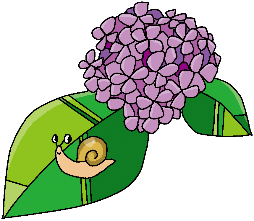 １日（水） 耳鼻科検診７日 (火） 定期教育相談　Ｂ５８日（水） 定期教育相談　Ｂ５１０日（金） Ｂ５（５・６年プール清掃のため）　　　　　　 あいさつ運動　相賀町１３日（月） 振替日１５日（水） 定期教育相談　Ｂ５１６日（木） 学校訪問　１３：１０下校１８日（土） 学校公開日　ふれあい学級（詳しい日程は，別紙案内をご覧ください）２０日（月） ふれあい学級のため代休２１日（火） 水泳指導開始２７日（月） 風水害避難訓練⑤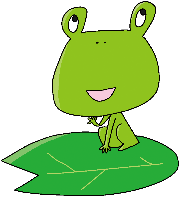 ３０日（木） あいさつ運動　八幡連絡とお願い         　　　　　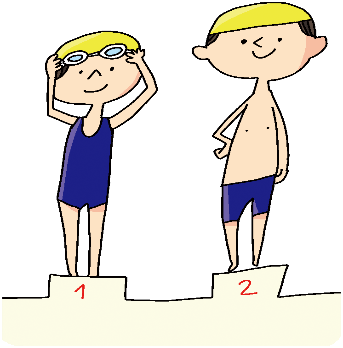 ◆水泳指導★用意するもの　・水着，水泳帽（赤色）バスタオル，サンダル・水着を入れる袋　　・ゴーグル（家庭・本人の判断で使用して下さい）※必ず記名をして下さい★注意事項※目，耳，皮膚などの病気のある人は，水泳開始までに治しておきましょう。※プール前日は，体や頭をきれいに洗い，爪を切り耳そうじをしておきましょう。また，プールに入った日も，体や頭をきれいにしておきましょう。★保護者の方へ水泳指導個人カードを忘れたり，保護者印がなかったりするとプールに入れません。当日，朝の検温とカードへの押印を必ずお願いします。３年生から，深いプールに入ります。だるまうき，伏し浮き，けのびから，バタ足，面かぶりクロールまで練習する予定です。家族でプールへ行かれたときにも，練習してみてください。◆運動会の会場について	３年生からは運動会の控え席が，赤組と白組で分かれます。お子さんが赤組か白組かを確認していただき，応援等よろしくおねがいします。３・４年生のダンス種目は，三代目J Soul Brothersの「Share The Love」を踊ります。一生懸命練習した成果を見ていただきたいと思います。なお，隊形移動をしますので，お子さんが運動場のどのあたりで踊るのかを確認しておいてください。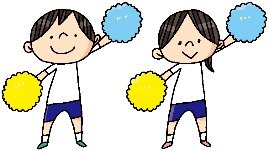 　　　　　　　　　　　　 　　　　　　　　入場門隊形図（前半）　　　　　　　　　　　　　　　　4年生　　　　　　3年生隊形図（移動後～終わり）トラックに沿って並び，演技を行います。